                                ПРЕСС-РЕЛИЗ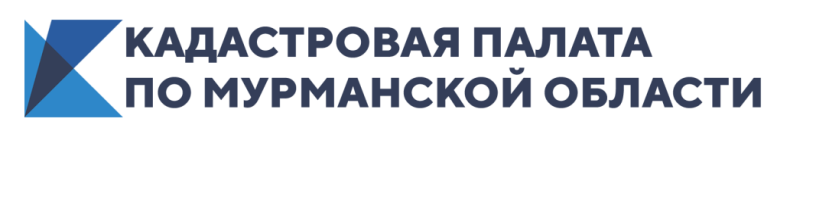 КАДАСТРОВАЯ ПАЛАТА ПО МУРМАНСКОЙ ОБЛАСТИ ИНФОРМИРУЕТ_____________________________________________________________СОСТОЯЛОСЬ СОВЕЩАНИЕ МЕЖРЕГИОНАЛЬНОЙ РАБОЧЕЙ ГРУППЫ ПО ЦИФРОВОЙ ТРАНСФОРМАЦИИ РОСРЕЕСТРАКадастровая палата по Мурманской области приняла участие в совещании межрегиональной рабочей группы по цифровой трансформации Росреестра. Совещание состоялось 5 июля 2021 года в формате видеоконференцсвязи под председательством заместителя руководителя Росреестра Елены Мартыновой.В ходе совещания Елена Мартынова сообщила, что ведомство сейчас активно проводит все необходимые мероприятия по цифровой трансформации, в частности, в сфере "цифровизации" учетно-регистрационных процессов: ведется работа по стандартизации и систематизации процессов учетно-регистрационных действий (УРД), в результате чего будет разработана и внедрена единая унифицированная схема обработки обращений в Федеральной государственной информационной системе Единый государственный реестр недвижимости (ФГИС  ЕГРН). Это, в свою очередь, приведет к сокращению сроков обработки обращений заявителей, сокращению количества приостановлений и отказов в осуществлении УРД,упрощению для заявителей процесса получения госуслуг,увеличению доли регистрации договоров долевого участия (ДДУ) и ипотеки в электронном виде и др.Кроме того, в 2022 году в работу ФГИС ЕГРН запланировано внедрение инструментов с использованием искусственного интеллекта - нейросети, которая поможет выявить типовые ошибки государственных регистраторов с целью их устранения, а также существенно ускорит процессы правовой экспертизы документов регистраторами. Как следствие - сократятся сроки оказания госуслуг.На совещании обсуждались планы по наращиванию  компетенций специалистов Росреестра и подведомственных учреждений в сфере "цифровизации" учетно-регистрационных процессов. В данный момент проходит обучение шестидесяти одного специалиста Росреестра из различных регионов страны. Также, были рассмотрены лучшие практики экспертов из Новгородской и Калининградской областей в сфере цифровизации учетно-регистрационных процессов.Елена Мартынова подчеркнула, что Росреестр сейчас занимает лидирующие позиции среди государственных учреждений  по реализации проектов "цифровизации" их деятельности. __________________________________________________________________Кадастровая палата по Мурманской области:Адрес: 183025, г. Мурманск, ул. Полярные Зори, д. 44Приемная: 8(8152) 40-30-00Официальный сайт: https://kadastr.ruВконтакте: https://vk.com/fkpmurmansk